  ЕВРОПРОТОКОЛ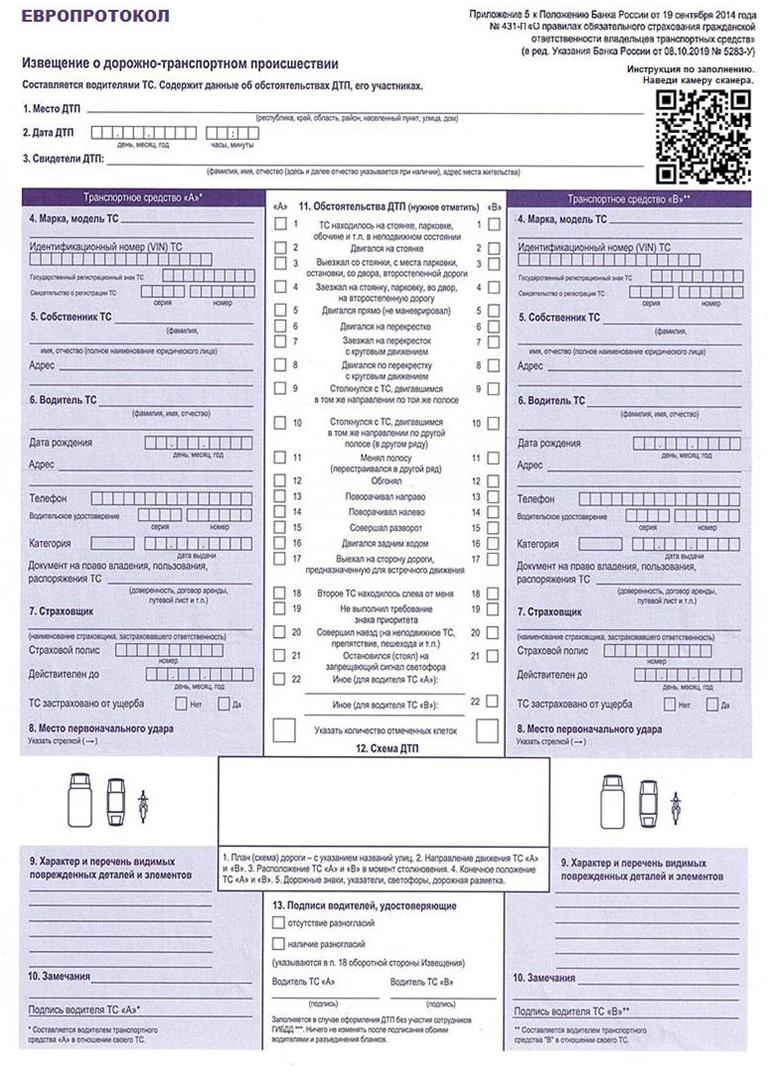 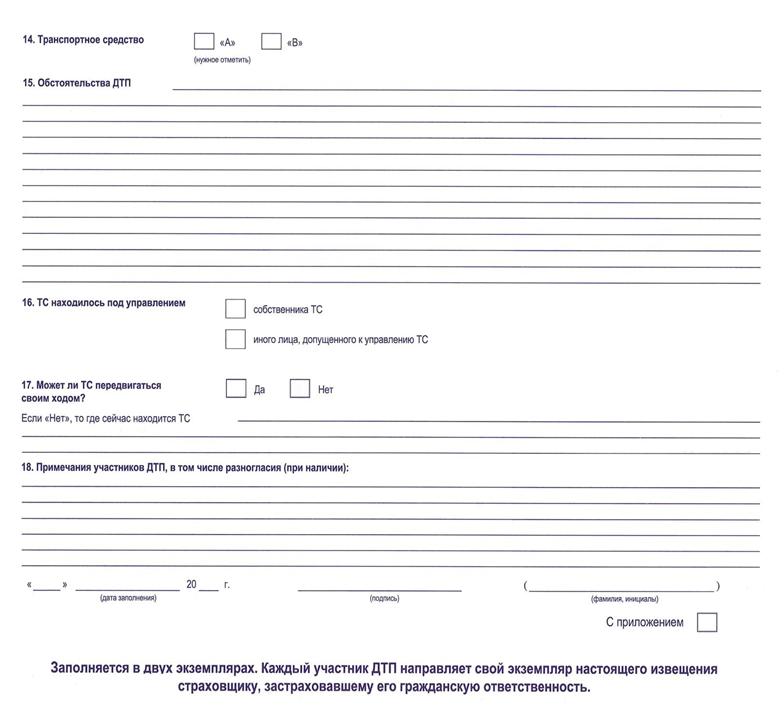 